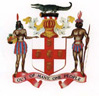 Government of JamaicaPUBLIC PROCUREMENT STANDARD BIDDING DOCUMENTANNEX NCS7 Procurement of Non Consulting Service  Restricted Bidding(Request for Quotation RFQ)May 2019ForewordThis standard bidding document (SBD) for Procurement of “Non-Consulting/General Services” has been prepared by the Ministry of Finance (MOF). Its use is mandatory for the procurement of Non-Consulting/General Services where participation is limited to National bidders.This SBD shall at all times be read in conjunction with the Public Procurement Act and Regulations. Further edits to ensure compliance with the Act may be required by the Procuring Entity.Those wishing to submit comments or questions on this document or to obtain additional information should contact:Chief Public Procurement Policy Officer,Office of Public Procurement Policy,30 National Heroes Circle,Kingston 4.Jamaicaopppcustomercare@mof.gov.jmAbbreviations and AcronymsAct	Public Procurement Act, 2015B/L	Bill of LadingCFR	Cost and FreightCIF	Cost, Insurance and FreightCIP	Carriage and Insurance Paid to (named place of destination)CPT	Carriage Paid toe-GP	electronic Government Procurement SystemEXW	Ex factory, ex works or ex warehouseFIATA	International Federation of Freight Forwarders Associations FCA	Free CarrierFOB	Free on BoardITS	Instructions to SuppliersMOF	Ministry of FinanceOffice	Office of Public Procurement Policyregulations	The Public Procurement Regulations RFQ	Request for QuotationsSBD	Standard Bidding DocumentTCL 	Tax Compliance LetterVAT		Value Added Tax[To be issued on Letter Head of the procuring entity]INVITATION TO QUOTERef NO #: YYY-XXX-X-XTo: [Insert name of invited supplier and address			Date: Dear Madam/SirSubject: 	Insert name of procurementRequest for Quotation The [insert name of the procuring entity] utilizing public funds invites you to submit your price quotation for the supply of the following items:[insert list of requirements] as per the attached Schedules of Requirements at Section 2.Quotations will be submitted in [hard copy or electronically (GOJEP procedures are defined in the Quick Guide for Suppliers)].Only quotations from eligible suppliers as defined in paragraph 1 of Section 1, Instructions to Suppliers will be considered. Quotations must be submitted by [insert time] hours on [insert date].The procuring entity shall award the contract to the supplier whose quotation has been determined to be the lowest evaluated quotation and is substantially responsive to this Invitation.No quotation securing declaration or guarantee is required.  Please confirm whether or not you will submit a quotation by email/fax to: [insert contact email address and fax no] quoting the reference.Yours faithfully[insert name of Procurement Officer]AddendaSection 1	Instructions to BiddersSection 2	Schedule of RequirementsSection 3	Form of QuotationSection 4	Form of Contract AgreementSection 1 Instructions to Bidders Eligibility of the BidderEligible biddersA bidder shall be deemed to have the nationality of a country if the bidder is a citizen or is constituted, incorporated, or registered and operates in conformity with the provisions of the laws of that country.  This criterion shall also apply to the determination of the nationality of proposed Subcontractors or suppliers for any part of the Contract including related services. 1.2	In accordance with the Public Procurement Regulations, 2018, Section 17, bidders and any named Subcontractors shall have to demonstrate that they have paid all taxes, duties, fees and other impositions as may be levied in Jamaica at the time of bid submission by presenting proof of a valid copy of the Tax Compliance Letter (TCL). 1.3	Bidders shall provide such evidence of their continued eligibility as the procuring entity may reasonably request. Disqualified Bidders2.1	Failure to directly obtain the bidding documents from the procuring entity will result in disqualification from the procurement proceedings.2.2	A bidder shall not have a conflict of interest.  All bidders found to have a conflict of interest shall be disqualified.  Bidders may be considered to have a conflict of interest with one or more parties in this bidding process, if they are or have been associated in the past, with a firm or any of its affiliates which have been engaged by the procuring entity to provide consulting services for the preparation of the design, specifications, and other documents to be used for the procurement of the goods to be purchased under this bidding document; or that has been hired (or is proposed to be hired) by the procuring entity as Project Manager for the Contract.A bidder that is ineligible in accordance with ITB Clause 3, at the date of contract award, shall be disqualified.Fraud, Corruption and Other Prohibited PracticesThe Government of Jamaica requires that all parties involved in the procurement proceedings and execution of such contracts observe the highest standard of ethics. For the purposes of this provision, offences of fraud and corruption are defined in Part VII of the Public Procurement Act, 2015 (Act) and any other Act relating to corrupt activities in Jamaica.A person who commits an offence under the Act or any other Act relating to corrupt activities in Jamaica shall ---be liable for conviction under the provisions of the Act or any other Act relating to corrupt activities in Jamaica;have their bid rejected if it is determined that the bidder is not in compliance with the provisions of the Act, the regulations or any other Act relating to corrupt activities in Jamaica; risk other sanctions provided for in the Act or the regulations. Documents Comprising the Quotation4.1	The quotation submitted by the Bidder shall comprise the following documents:Signed Letter of Quotation on your company Letter Head.Signed price and delivery schedules on your company Letter Head.Signed Statements of Compliance.TCLAdequate technical documentation and other printed material or pertinent information for each item quoted, including names and addresses of firms providing service facilities in Jamaica, if applicable.[The procuring entity may be required to add to this list pursuant to any administrative guidance issued by the Office]Quotation and Evaluation CriteriaThe bidder must quote for all the items specified in the Schedule of RequirementsThe bidder may only submit one quote.The procuring entity may award the contract to the bidder following the evaluation and any negotiation. Site Visit6.1 The bidder may wish to visit and examine the site(s) of the project and obtain all information that may be necessary for preparing their bids.  All costs of visiting the site(s) shall be at the bidder’s own expense, responsibility and risk. 6.2 The procuring entity may arrange for bidders and any of their personnel or agents to gain access to the relevant site(s), provided that bidders give the procuring entity adequate notice of a proposed visit of at least fourteen (14) days.  Alternatively, the procuring entity may organize a site visit. Failure to attend a site visit will not be cause for disqualification. 6.3 No site visit shall be arranged or scheduled after the deadline for the submission of bids and prior to the award of Contract.Quotation Prices7. Prices must be quoted in Jamaican Dollars for delivery [insert Incoterm] to the specified destinations according to INCOTERMS, [insert year].  The locations are as named in Section 2. All custom duties, import and any other taxes or fees applicable for goods imported in Jamaica and VAT should be quoted separately, where applicable. 7.2	Prices shall remain fixed and not subject to adjustment during the period of performance of the contract. Validity of QuotationYour quotation should be valid for a period of [insert number–of days in keeping with the Public Procurement Regulations, 2018 Third Schedule] days from the deadline for submission.Language of the Quotation9.1	All documents relating to the quotation and contract shall be in the English language.Signing of the Quotation10.1	The original and copy of the quotation shall be typed, digitally entered or written in permanent ink and shall be signed and stamped by a person duly authorized to sign on behalf of the bidder. 10.2	Any interlineations, erasures, or overwriting shall be valid only if they are signed or initialed by the person signing the quotation.Submission of the Quotation11.1 The quotation must be submitted [The Procuring Entity must indicate form of submission-by hard copy or electronically]. 11.2	[Procuring Entity to select either of the following options][The Bidder submitting a quotation by hard copy shall enclose the original quotation in an envelope.  The envelope should be duly marked as follows:bear the name and address of the Bidder;be addressed to the procuring entity as follows;Attention: [insert full name of person, if applicable, or insert name of the Project Officer]Address: [insert street name and number]Floor-Room number: [insert floor and room number, if applicable] [important to avoid delays or misplacement of quotations]City: [insert name of city or town]Jamaicabear the specific Ref Number; andbear a warning not to open before the time and date for deadline for opening.] [or][The Bidder submitting a quotation electronically shall follow the instruction as outlined in the GOJEP System: Quick Guide for Suppliers.]11.3	A Bidder may modify or withdraw its quotation once submitted but only prior to the deadline for submission. The modification or withdrawal must be prepared as above; however, the outer envelope must also be marked ‘MODIFICATION’ or ‘WITHDRAWAL’.Failure to directly obtain the Request for Quotation Document from the Procuring Entity will result in disqualification of that bidder from participating in the procurement process.Deadline of Submissions 12.1	The quotation must be submitted via the electronic Government Procurement Portal (www.gojep.gov.jm)no later than [insert time] on [insert date –of this invitation].    There shall be no public opening of quotations. 	Late Quotations13.1	The procuring entity shall not consider any quotation that arrives after the deadline for submission.  All late quotations shall be declared late and rejected. The Bidder will be notified and must collect their quotation within 30 days. If the quotation is not collected within this period it shall be destroyed.  13.2	In the case of electronic submission, late bids will be automatically rejected by the system. The bidder will be unable to upload their quotation once the quotation submission deadline has passed.Bidders are therefore urged to commence bid upload at least two (2) hours prior to the submission time. The Procuring Entity will not be held liable for bids not submitted on time due to late commencement of bid upload. At the FIRST SIGN of any technical difficulties, bidders must contact the Office of Public Procurement Policy: (876) 932-5220, 932-5253, 932-5246.Confidentiality14.1	Information relating to the examination, evaluation, comparison and post-qualification of quotations and recommendation of contract award shall not be disclosed to contractors or any other persons not officially concerned with such process until publications of the contract award. Any attempt by a contractor or any person to influence the procuring entity in the examination, evaluation, comparison and post-qualification of the bids or contract award decisions, pursuant to Section 56 of the Act, shall result in the rejection of its quotation.Negotiation15.1	The procuring entity may seek to negotiate and obtain a reduction in the bid price in order to ensure best value for money. Procuring Entity’s Right to Accept Any Quotation and to Reject any or all Quotations: The procuring entity reserves the right to accept or reject any quotation, and to cancel the process of competition and reject all quotation, at any time prior to the award of the contract, without thereby incurring any liability to the affected Bidder(s).17.	Clarifications or Further Information17.1	Any request for clarification or further information must be received 7 days before the quotation deadline. All requests must be in writing to the Procurement Officer at procurement@indecom.gov.jm.Notification of Award and Standstill Period: Prior to the expiration of the period of bid validity, the Procuring entity shall notify all bidders, in writing, of the determination of the successful bid including all the information required by Section 44 (2) of the Act.18.2	The date of this notification establishes the commencement of the standstill period. The standstill period will be [The Procuring Entity will determine the number of days]. During this time the Bidder may query, apply for reconsideration or otherwise challenge the decision of the procuring entity. This may include a request for debriefing seeking explanations for the grounds on which their quotation was not selected.18.3	On the expiry of the standstill period the procuring entity shall send the Bidder the contract which shall be binding, where the Procuring Entity will be initiating a standstill period this paragraph should be included in the document. Signing of Contract On the expiry of the standstill period the procuring entity shall send the successful bidder the Letter of Acceptance. The successful bidder shall return the signed contract within 28 days from the date of the Letter of Acceptance and shall sign, date, and return to the procuring entity the signed contract Agreement and Advance security, if required.On receipt of the signed contract Agreement and Advance security, if required, the procuring entity will immediately notify in writing all unsuccessful bidders, of the final results of the bidding process. This notice will discharge their bid securities.Following signature of the contract Agreement, the procuring entity shall publish, in the manner prescribed by the Office, the results, identifying the name of the bidder, the contract price and the contract number.	Reconsideration and Review 19.1	Subject to section 49 of the Public Procurement Act 2015 and in accordance with The Public Procurement (Reconsideration and Review) Regulations, 2018 an eligible bidder has the right to reconsideration or review of an action or decision of the procuring entity.Section 2	Schedules of Requirements[The procuring entity must complete the following schedules]The Schedules of Requirements comprise the following:2A List of Goods and Services2B Delivery and Completion Schedule2C Price Schedule2D Statements of Compliance 2A List of Goods and ServicesAlternative quotations will not be accepted.Partial quotations [will/will not] be accepted.2B Delivery and Completion ScheduleThe required completion date is [insert date].Project Site(s) for delivery on [insert Incoterm] terms:[List Project Site(s)]Delivery scheduleItems to be delivered and installed at each location as per the following table. 2C Price ScheduleName 		In the capacity of 	_ Signed 			Duly authorized to sign the quotation for and on behalf of ________________________________________________________________________________________________________________Dated on _______________________________ day of _____________________, ______.2D Statements of ComplianceThe Bidder are required to complete the following Statements of Compliance for each item. Failure to complete these statements fully will result in rejection of the quotation. Bidders must enter "Comply" or "Not comply" against each paragraph of this specification, comment as necessary, and sign and stamp each page. Failure to complete this statement of compliance will result in the quotation being rejected.I certify that the items offered above meet the specifications stated.Signature………………………………………………………………………………….Name……………………………………………………………………………………..Title……………………………………………………………………………………….Date……………………………………………………Company Stamp/Seal:Section 3	Letter of QuotationDate: 	Ref No.: 	To: [insert name of procuring entity] We, the undersigned, declare that: We have examined and have no reservations to the Invitation, including Addenda issued in accordance with Instructions to Suppliers (ITB);We offer to supply, in conformity with the Invitation for Quotations, the following goods and related services: 		;The total price of our quotation, excluding any discounts offered in item (d) below, but including all applicable taxes is: 	 [amount of Jamaican Dollars in words], [amount in figures], ;The discounts offered and the methodology for their application are: 		;Our quotation shall be valid for a period of 	_________days from the date fixed for the quotation submission deadline in accordance with the Invitation for Quotations and it shall remain binding upon us and may be accepted at any time before the expiration of that period;We, including any subcontractors or suppliers for any part of the contract, do not have any conflict of interest in accordance with ITB 1;Our firm, its affiliates or subsidiaries (including any subcontractors or suppliers for any part of the contract), are not been declared ineligible procuring entity in accordance with ITB 2 ;We hereby agree that in competing for (and, if the award is made to us, in executing) the contract, we undertake to observe the laws against fraud and corruption, including bribery, in force in Jamaica;The following commissions, gratuities, or fees have been paid or are to be paid with respect to the quotation process or execution of the contract:	[If none has been paid or is to be paid, indicate “none.”]We understand that this quotation, together with your written acceptance thereof included in your notification of award, shall constitute a binding contract between us, until a formal contract is prepared and executed.We understand that you are not bound to accept the lowest responsive quotation or any other quotation that you may receive.  We understand that the procuring entity may cancel a procurement at any time prior to the acceptance of the successful quotation or after the successful quotation is accepted if	(i) the supplier presenting the quotation is disqualified under the Act or the regulations of the Public Procurement Act, 2015;(ii) the procurement is cancelled;(iii) the supplier presenting the successful quotation is excluded on the grounds of corruption, unfair competition and a conflict of interest; or(iv) the procurement, the quotation or the supplier contravenes or is otherwise not compliant with the provisions of the Public Procurement Act, 2015.Name 		In the capacity of ___________________ Signed 	Duly authorized to sign the quotation for and on behalf of ______________________________Dated on ________________________________ day of _________________________Section 4	Form of Contract AgreementTHIS CONTRACT AGREEMENT is made	the [ insert:  number ] day of  [ insert:  month ], [ insert:  year ].BETWEEN(1)	[ insert complete name of procuring entity ], a [ insert description of type of legal entity, for example, an agency of the Ministry of .... of the Government of Jamaica, or corporation incorporated under the laws of Jamaica ] and having its principal place of business at [ insert address of procuring entity ] (hereinafter called “the procuring entity”), and (2)	[ insert name of Bidder ], a corporation incorporated under the laws of [ insert:  country of bidder ] and having its principal place of business at [ insert:  address of supplier ] (hereinafter called “the supplier”).WHEREAS, the procuring entity wishes to have the supplier supply the [insert details (including related services)] (hereinafter referred to as “goods”), andWHEREAS, the supplier is desirous to supply these goods, and the procuring entity is willing to accept the goods in terms and conditions provided for under this contract.NOW THEREFORE THE PARTIES hereby agree as follows:SIGNED for and on behalf of the BidderName: ……………………………………………..Title: ……………………………………………….Signature: ……………………………………………SIGNED for and on behalf of [insert name of procuring entity]Name: ………………………………………………….Title: ………………………………………………………Signature: …………………………………………………APPENDIX 1Schedule of RequirementsList of Goods and Related ServicesAPPENDIX 2 Copy of the Bidder’s QuotationAPPENDIX 3 Copy of the Delivery ScheduleNo.ItemBrief DescriptionBrief DescriptionQuantity123Sl. No.ItemUnitDestinationTOTAL123Date: 	Ref No.: 		Name of the Bidder: 	____________________________________________________________Name of the Bidder: 	____________________________________________________________12345678Item No.Good or Related ServiceCountry of originPercent of national originQuantity (No. of units)Unit price JMDImport Duties, Sales Taxes and other Taxes, per unitJMDTotal Price JMD_____________________________________________________________________________________________________________________________________________________________________________________________________Item 1Item 1Item 1Item Detailed Specification Comply: Yes/NoGENERAL DETAILSSPECIAL REQUIREMENTS5SERVICE SUPPORT5.1State how you will honour warranty claims.5.2Please provide details of the warranty conditions that will apply to this offer.5.3Note that following delivery under any contract for supply, the supplier shall be responsible for ensuring that the procuring entity is provided with any service updates, service bulletins, safety notices, etc either direct or via the local agent.Name of RecipientAddressReasonAmountConditionsThe Conditions of the contract shall be as herein stated.LanguageThis contract and all related communications shall be in English.Procuring EntityThe procuring entity is: [insert complete name of procuring entity]ContractName of contract: [insert name of contract]Governing LawThe contract shall be governed by and interpreted in accordance with the laws of Jamaica.Goods            The Bidder shall deliver the goods specified in Appendix 1 to the destinations and in the quantities therein specified, in accordance with the quotation as accepted by the procuring entity as at Appendix 2.DeliveryThe goods shall be delivered to the designated locations within [insert number] weeks of the date of this contract on [insert Incoterm] specified location terms (INCOTERMS [insert year]).The procuring entity may cancel the contract if the supplier fails to deliver and install the goods, in accordance with the above terms and conditions, in spite of being given [insert number of days] days’ notice by the procuring entity, without incurring any liability to the supplier.ConsigneeThe invoice should show the consignee as:[insert consignee]DocumentationThe shipping and other documents to be furnished by the supplier are:For Goods Supplied from Outside Jamaica:Invoice: two original signed invoices and two signed copies; Packing List: (if not included on invoice); four copies; Transport Bill i.e. Air Waybill: 1 original/ Road Consignment Note evidencing dispatch of the Goods: 1 original and 1 copy / Bill of Lading: or2 negotiable original 	and 1 non-negotiable copy/Combined Transport Bill     of Lading: or2 negotiable original and 1 non-negotiable copy/ Rail Note evidencing dispatch of the Goods: 1 original and 1 copy; Insurance Certificate: 1 copy Signed Receipt Note (to be completed by the procuring entity)One original and three copies of the Certificate of OriginOne original and three copies of the Manufacturer’s/supplier’s Factory Inspection Report (where specified).Bill of Lading:  The supplier will be responsible for obtaining for distribution the required number of original and non-negotiable copies of a clean shipped on board Bill of Lading (B/L) marked “Freight Paid” consigning the Goods to the consignee shown above.  The supplier must not keep any original copies. The mark shown on the B/L must be identical in all respects to that on the case and in the contract. Bills must not be taken out “to order” unless otherwise instructed by the procuring entity.  A FIATA B/L is acceptable only if prior written agreement has been given by the procuring entity.The above documents must be delivered to the procuring entity in sufficient time to allow for any necessary Customs Clearance to be prepared for the goods. Any delay in the clearance of the goods due to the late arrival of the specified documents shall be the responsibility of the supplier. Clean Certificate of Receipt /Signed Delivery Slip from the consignee. For Goods Supplied from within Jamaica :Invoice: two original signed invoices and two signed copies; Packing List: (if not included on invoice); four copies;Clean Certificate of Receipt /Signed Delivery Slip from the consignee. Delivery shall be in accordance with the Delivery and Completion Schedule submitted by the supplier with his quotation and as attached to this contract.Packing[Procuring entity to specify packing requirements]InspectionThe supplier shall install the goods at the locations specified in Appendix 1 where they will be inspected by the procuring entity to determine that they meet the specifications stated in Appendix 1. The procuring entity will issue an Acceptance Note when all items are found to be in accordance with this contract and in working order.PaymentA.   Prices For goods rendered pursuant to the attached schedule of requirements at Appendix 1, the procuring entity shall pay the supplier an amount not to exceed JMD [insert amount] (VAT inclusive) on the basis of all items being delivered, installed and accepted. This amount has been established based on the understanding that it includes all of the supplier's costs and profits as well as any tax obligation that may be imposed on the supplier.          B. Payment ConditionsPayment TermsThe procuring entity will make its best efforts to provide payment within 20 days after receipt of the invoice subject to the invoice being approved by procuring entity.No other terms or conditions shall be implied, or noted on the face or back of the invoice or copies.C. Payment Account DetailsPayment shall be made by electronic transfer to the following bank account:Bank Name:                 Bank Address:                             Account Number:        Account Name:            Swift Code:    D. PenaltiesPenalties may be applied for late delivery/ completion of at a rate of 0.05% of the contract price per day of delay up to a maximum of 10% after this point the procuring entity reserves the right to terminate the contract.Project SitesThe Project Site(s) are:[insert project site(s)]Communi-cationsThe procuring entity’s address for the purpose of communications is: [State full address, telephone, fax and e-mail]The supplier’s address for the purpose of communications is: [State full address, telephone, fax and e-mail]TerminationThe procuring entity, without prejudice to any other remedy for breach of contract, by written notice of default sent to the supplier, may terminate the contract in whole or in part:if the supplier fails to deliver any or all of the goods within the period specified in the contract, or within any extension thereof granted by the procuring entity; if the supplier fails to perform any other obligation under the contract; orif the supplier has engaged in fraud and corruption, as defined in Clause 3, in competing for or in executing the contract.The procuring entity, by notice sent to the supplier, may terminate the contract, in whole or in part, at any time for its convenience.  The notice of termination shall specify that termination is for the procuring entity’s convenience, the extent to which performance of the supplier under the contract is terminated, and the date upon which such termination becomes effective. Fraud, Corruption and Other Prohibited PracticesGoJ requires that all parties involved in the procurement proceedings and execution of such contracts observe the highest standard of ethics. For the purposes of this provision, offences of fraud and corruption are defined in Part VII of the Act and any other Act relating to corrupt activities in Jamaica.A person who commits an offence under the Act or any other Act relating to corrupt activities in Jamaica shall (a)	be liable for conviction under the provisions of the Act or any other Act relating to corrupt activities in Jamaica;(b)	have their quotation rejected if it is determined that the quotation or supplier is not in compliance with the provisions of the Act, the regulations or any other Act relating to corrupt activities in Jamaica (c)	risk other sanctions provided for in the Act or the regulations. No.ItemBrief DescriptionQuantity1234